РОССИЙСКИЕ КОМПАНИИ НА КРУПНЕЙШЕМ АЗИАТСКОМ РЫНКЕ КОНТЕНТА29/11/2017 – Сегодня в Сингапуре открылся международный телевизионный форум Asia Television Forum and Market (ATF) – крупнейший рынок контента в азиатском регионе, на котором ожидается 6 000 участников из 60 стран мира, в том числе – из России.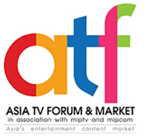 Среди отечественных участников – российские анимационные студии «Мельница», РИКИ, WIZART, АА Студио, компания Signal Media и телеканал СТС. Компания Signal Media, эксклюзивный дистрибьютор «Цифрового Телевидения», сделает акцент на новых анимационных и документальных проектах. В анимационной линейке в качестве флагманских мультсериалов заявлены «Лео и Тиг», «Сказочный патруль», «Герои Энвелла», «Ми-ми-мишки». Участники рынка смогут не только познакомиться с проектами на стенде Signal Media, но и посмотреть «Героев Энвелла» в 3D в формате виртуальной реальности. Впервые на ATF Signal Media представит новинку – семейный виртуальный кинотеатр «Мульт VR» с игровыми функциями и интерактивом. Посетители смогут выбрать героев мультсериалов Signal Media, оказаться с ними рядом в виртуальном кинозале и посмотреть несколько эпизодов. Как прокомментировали делегаты Signal Media, Азия – активно растущий рынок, на котором необходимо присутствовать и выстраивать деловые отношения для развития бизнеса на мировом уровне. Дистрибьютор приезжает в  Сингапур второй год подряд, чтобы найти новых партнеров в регионе, а также завершить некоторые сделки. В компании также отметили, что в октябре анимационный сериал «Герои Энвелла» из каталога Signal Media снова вошел топ-30 самых просматриваемых программ на MIPJUNIOR, что говорит о востребованности контента компании на международном рынке и готовности завоевывать его азиатскую часть. Компания также представит свои ключевые познавательные  теленовинки – программы «Сесиль в стране чудес», «Уровень», фильм «Разыскивается филин», цикл «Арктика. Зазеркалье» и другие. Большинство из них на ATF представлены впервые. В Сингапуре также работает российский анимационный стенд – ведущие студии объединили свои усилия для организации общего пространства, на котором участники будут вести деловые переговоры. По согласованию с Российским Экспортным Центром, стенд заявлен под брендом Made In Russia, впервые прозвучавшем на прошедшем MIPCOM. «Анимационная студия Wizart на рынке в Сингапуре делает акцент на своем сериальном контенте. На ATF наряду с нашим проектом «Йоко» мы представим и начнем предпродажи телешоу по мотивам успешной франшизы «Снежная Королева». Бренд хорошо зарекомендовал себя на азиатском рынке, так что мы уверены, что новый сериал о приключениях девочки Айси - маленькой Снежной Королевы будет также интересен нашим партнерам и новым компаниям, – комментирует Юрий Москвин, генеральный продюсер компании. – Основная цель подобных региональных рынков как раз и заключается в знакомстве с новыми компаниями. Сингапурский ATF позволяет оценить рыночную ситуацию на таких труднодоступных территориях, как Индонезия, Малайзия, Тайвань, Сингапур, Гонконг, Макао и т.д.». Студия «Мельница» представит хорошо известные российской индустрии проекты: «ATF — место, где формируется будущее азиатского кино и телевидения, поэтому для студии «Мельница» было важно принять участие в данном событии и представить свои проекты «Лунтик и его друзья» и «Барбоскины», – рассказывает Кристина Силиверстова, руководитель отдела по международным связям студии. – Выставка позволяет представить свои проекты большому количеству ведущих азиатских компаний и провести персональные переговоры с теми, кто нам интересен. Мы надеемся как договориться о новых сделках по продаже нашего контента, так и найти партнеров для совместного производства и ко-финансирования, для дальнейшего развития проектов». Помимо деловых переговоров и заключения сделок, в Сингапуре проходит международная конференция, главными темами которой являются ключевые медиа тренды и инновации в сфере контента. Среди спикеров в этом году – российский визионер, инвестор, композитор Александр Шульгин. На саммите для лидеров мировой медиа индустрии ATF Leaders’ Summit, прошедшем накануне рынка, Александр выступил модератором дискуссии о будущем медиа, поговорив с руководителями крупнейших азиатских холдингов MEDIACORP (Сингапур) и KAKAO KIDS (Корея). На конференции ATF Александр затронет одну из самых актуальных мировых тем – блокчейн. Все его выступления коснутся использования технологии блокчейн в индустрии медиа и контента в будущем, а также нового формата для любого медиа (и мультимедиа) контента – DotBC, приходящего на смену устаревающим MP3, mpeg и т.д. Как отметил Александр, эти темы на ATF интересуют всех.Комментирует Александр Шульгин: «Азиатские участники рынка довольно сильно отличаются от западных, европейских. Они обращают больше внимания на инновации, так как азиатский рынок – растущий, и они готовы ко всему, не так консервативно настроены. Мне интересно выступать в Азии в целом и на ATF в частности – здесь всегда внимательно слушают. В этом году я выступаю на трех сессиях – дискуссию о будущем медиа вел на Leaders’ Summit, на своем выступлении я буду  говорить о том, что виртуальная реальность не будет задействована в медиа в будущем – вместо нее нас ждет новая форма смешанной реальности (mixed reality), которая сильно поменяет медиа индустрию. Также я приму участие в дискуссии с мировыми инвесторами из Азии, которые вкладываются в контент. Обсудим, куда и зачем инвестировать, какие точки роста видим в сфере цифрового контента. От этой сессии я лично много чего жду».В рамках конференции также выступят представители компаний HBO, AMAZON PRIME, HOOQ, EPICMEDIA, NBCUnivarsal International Television, 20 CENTURY FOX, MARVEL ENTERTAINMENT, и другие. Рынок ATF пройдет с 29 ноября по 1 декабря 2017 в выставочном комплексе Marina Bay Sands (Сингапур).***Консультацию по всем вопросам, связанным с рынком Asia TV Forum and Market (ATF) в Сингапуре, можно получить у официального представителя мероприятия в России, Украине и других странах СНГ – компании «Экспоконтент»: + 7 (499) 899 08 89 / paksyalina@expocontent.ru.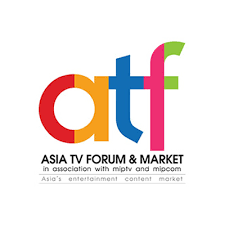 Asia TV Forum & Market (ATF) – крупнейший азиатский рынок аудиовизуального контента, на котором проходит деловое общение с азиатскими закупщиками, продавцами и дистрибьюторами, программа конференций. Официальный представитель в России, Украине и СНГ – компания «Экспоконтент».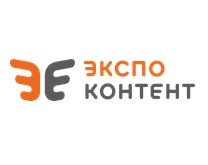 Компания «ЭКСПОКОНТЕНТ» – официальный представитель в России, Украине и СНГ Каннских международных рынков аудиовизуального контента MIPCOM, MIPJUNIOR, MIPTV, MIPFormats, MIPDoc, MIPCancun, MIPChina, Азиатского кино- и ТВ рынка ATF в Сингапуре. В 2014-2015 гг. – оператор объединенного стенда RUSSIAN CINEMA, организованного Фондом кино при поддержке Министерства культуры Российской Федерации. С 2007 года компания оказывает консультационные услуги по международным продажам и продвижению российского контента на зарубежные рынки.Expocontent – we help content to travel.